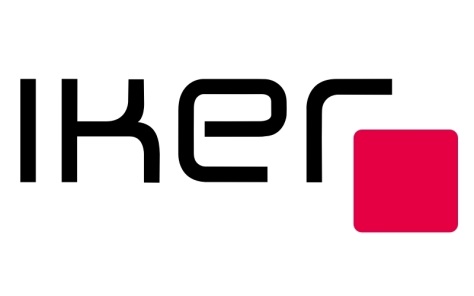 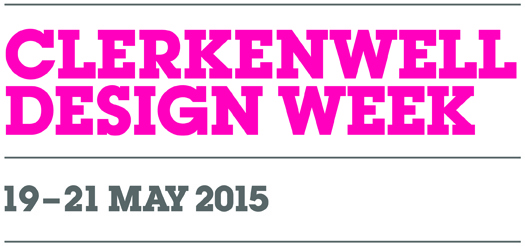 Maple - simply organic.Kolekcja Maple polskiego producenta mebli Iker czerpie inspirację z natury łącząc ergonomiczne kształty dostosowujące się do ludzkiego ciała z miękkością naturalnego materiału – drewna.Maple Krzesło zaprojektowane przez Studio WertelOberfell charakteryzuje się ergonomicznym, nowoczesnym siedziskiem, a dzięki konstrukcji nóg możliwe jest jego sztampowanie, dzięki czemu jesteśmy w stanie zaoszczędzić miejsce w niewielkich wnętrzach. Innowacyjny projekt stelaża krzesła Maple nadaje mu nowoczesny wygląd oraz wzmacnia jego wytrzymałość. Krzesło to idealnie komponuje się z podstawą stołów z kolekcji (dostępnych w trzech rozmiarach), dzięki czemu stworzymy spójny, nowoczesny zestaw do każdego rodzaju wnętrza. Maple to nowoczesność 
i funkcjonalność. Do wyprodukowania siedzisk i stołów używane są najwyższej jakości sklejki
 i laminatu, dzięki czemu długo zachowują one swoje właściwości i piękny wygląd.Paleta barw kolekcji Maple jest niezwykle szeroka. Do tej pory firma proponowała swoim klientom 
aż 8 kolorów krzeseł i stołów. W tym roku firma Iker postanowiła wprowadzić na rynek kolejną, dziewiątą wersję kolorystyczną kolekcji.  Przedstawiamy krzesła i stoły Maple w najmodniejszym niebieskim!  Iker.com.pl                                       Ikershop.com                                                    Onandondesigns.comWertelOberfellStudio WertelOberfell, www.werteloberfell.com﻿, zostało założone w 2007 roku przez Gernot Oberfell (1975) i Jan Wertel (1976). Obaj studiowali wzornictwo przemysłowe w Stuttgart w Państwowej Wyższej Szkole Sztuk Pięknych, w szkole, która jest oparta na zasadach Ulmer Schule i Bauhaus. 
Studio miało siedzibę w Londynie i Monachium. W tym okresie pracowali kilka lat dla Ross Lovegrove Studio. Zakres projektowy jest szeroki. Pracują dla takich firm jak Sony, Yamagiwa, MgX przez Materialise, Iker, BN Office Solution, DuPont Corian i inne. Niektóre z prac WertelOberfell były wystawiane w wielu muzeach na całym świecie .Są częścią stałych kolekcji Metropolitan Museum of Art w Nowym Jorku i Victoria & Albert Museum 
w Londynie. Twórczość Jana i Gernota to połączenie logiki i doskonałości form organicznych. W sposób optymalny wykorzystują właściwości materiałów, procesów produkcyjnych 
a zwłaszcza ergonomii.Iker.com.pl                                       Ikershop.com                                                    Onandondesigns.com